UNIVERSIDADE FEDERAL RURAL DO SEMI-ÁRIDO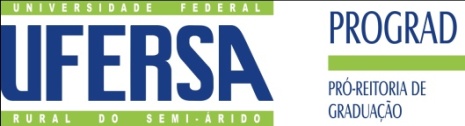 CENTRO DE CIÊNCIAS EXATAS E NATURAISDEPARTAMENTO DE COMPUTAÇÃO       	 CURSO DE  CIÊNCIA DA COMPUTAÇÃOTÍTULO DO PROJETO: maiúsculo e negritoNOME DE ALUNO: maiúsculo e negritoNOME DO ORIENTADOR: maiúsculo e negritoProjeto apresentado ao Colegiado do Curso de Ciência da Computação da Universidade Federal Rural do Semi-Árido, como requisito parcial para elaboração do Trabalho de Conclusão de Curso no semestre ANO-PERÍODO (Ex.: 2013.2). Neste documento consta:A solicitação de matrícula na disciplina EXA1704 – TRABALHO DE CONCLUSÃO DE CURSO (360h);O termo de aceite do professor orientador e de ciência do discente;A descrição do projeto a ser executado;Mossoró – RN, Mês, AnoSOLICITAÇÃO DE MATRÍCULA EM TRABALHO DE CONCLUSÃO DE CURSO*Se não houver, favor deixar em branco ou excluir esta tabela;TERMO DE CIÊNCIA E SOLICITAÇÃO DE MATRÍCULA EM TCCEu, INSERIRNOMEDOALUNO, na qualidade de aluno formando do curso do Bacharelado em Ciência da Computação desta instituição, venho através deste solicitar junto à coordenação do meu curso a minha matrícula na disciplina EXA1704 – TRABALHO DE CONCLUSÃO DE CURSO (360h) no semestre ANO-PERÍODO. Declaro ter ciência das normas para realização da atividade. Atenciosamente,TERMO DE ACEITE DO ORIENTADOREu, INSERIRNOMEDOORIENTADOR, na qualidade de professor desta instituição, lotado no Centro XXX, declaro que aceito o compromisso de orientador do acadêmico descrito acima na disciplina EXA1704 – TRABALHO DE CONCLUSÃO DE CURSO (360h) no semestre ANO-PERÍODO, caso sua matrícula venha a ser efetivada pela coordenação do curso ao qual o aluno está vinculado. Declaro ter ciência das normas para realização da atividade. Atenciosamente,TÍTULO DO PROJETO: maiúsculo e negritoALUNO: maiúsculo e negritoORIENTADOR: maiúsculo e negritoINTRODUÇÃO (MÁXIMO DE 200 PALAVRAS)A Introdução é a apresentação rápida do assunto abordado e seu mérito. É uma seção na qual se aguça a curiosidade do leitor, na qual se tenta vender-lhe o projeto. É adequado terminar com a formulação do problema, sob a forma de pergunta.DESCRIÇÃO DO PROBLEMA ABORDADO (MÁXIMO DE 400 PALAVRAS)O problema é a questão a que o trabalho procurará dar resposta. Nesse item, indica-se o problema sob a forma de uma pergunta. É importante que o problema não seja nem muito simples, a ponto de não justificar um trabalho de conclusão de curso, nem muito complicado, a ponto de inviabilizar a investigação. Embora o problema tenha de ser definido pelo próprio proponente do trabalho, pois faz parte da atividade acadêmica, a ajuda de um professor orientador pode ser crucial para a elaboração de um projeto interessante e viável. Entenda-se: nem demasiado fácil, nem impossível de se executar.OBJETIVOS (MÁXIMO DE 50 PALAVRAS)Refere-se à indicação do que é pretendido com a realização do estudo ou pesquisa e quais os resultados que se pretende alcançar. Define o que se quer fazer na pesquisa. Os objetivos devem ser redigidos com verbos no infinitivo, exemplo: caracterizar, identificar, compreender, analisar, verificar.REFERÊNCIAS BIBLIOGRÁFICAS (NO MÁXIMO TRÊS REFERÊNCIAS)Nessa parte são exibidos os livros, sites, revistas, enfim, todo o material que foi consultado para elaboração do trabalho. É a relação de todas as fontes efetivamente utilizadas e citadas no texto. Devem ser escritas em ordem alfabética única de sobrenome do autor. Deve ser elaborado de acordo com as normas da ABNT (verificar manual de TCC UFERSA).PARA USO EXCLUSICO DA COORDENAÇÃO DE CURSO:(    ) Aprovado pelo Colegiado de Curso em: ______/ ______/ ______(    ) Não aprovado. JUSTIFICATIVA: __________________________________________________________________________________________________________________________________________________________________________________________________________Assinatura do Coordenador de CursoDADOS DO ALUNO-REQUERENTEDADOS DO ALUNO-REQUERENTEDADOS DO ALUNO-REQUERENTEDADOS DO ALUNO-REQUERENTEDADOS DO ALUNO-REQUERENTEDADOS DO ALUNO-REQUERENTEDADOS DO ALUNO-REQUERENTENOME:Letra maiúscula e negritoLetra maiúscula e negritoLetra maiúscula e negritoLetra maiúscula e negritoFONE:Negrito com DDDMATRÍCULA:MATRÍCULA:Negritoe-mail:negritonegritonegritoDADOS DO PROFESSOR ORIENTADORDADOS DO PROFESSOR ORIENTADORDADOS DO PROFESSOR ORIENTADORNOME:Letra maiúscula e negritoLetra maiúscula e negritoDepartamento de vínculo/campus:Departamento de vínculo/campus:Letra maiúscula e negritoe-mail:NegritoNegritoDADOS DO PROFESSOR COORIENTADOR*DADOS DO PROFESSOR COORIENTADOR*DADOS DO PROFESSOR COORIENTADOR*NOME:Letra maiúscula e negritoLetra maiúscula e negritoDepartamento de vínculo/campus:Departamento de vínculo/campus:Letra maiúscula e negritoe-mail:NegritoNegrito_______________________________Assinatura do aluno-requerenteMossoró – RN, _____ de ________ de ____________________________________Assinatura do professor orientadorMossoró – RN, _____ de ________ de _____